INDICAÇÃO Nº 311/2018Sugere ao Poder Executivo Municipal que proceda a troca de lâmpada em viela na Rua Tamoios ao lado do Número 743 no Bairro São Francisco.  (L)Excelentíssimo Senhor Prefeito Municipal, Nos termos do Art. 108 do Regimento Interno desta Casa de Leis, dirijo-me a Vossa Excelência para sugerir ao setor competente que proceda a troca de lâmpada em viela na Rua Tamoios ao lado do Número 743 no Bairro São Francisco.    Justificativa:Fomos procurados por munícipes solicitando essa providencia, pois, a lâmpada está apagada, causando transtornos e insegurança.Plenário “Dr. Tancredo Neves”, em 12 de Dezembro de 2017.José Luís Fornasari                                                  “Joi Fornasari”                                                    - Vereador -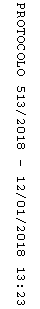 